October 25, 2012Docket No. A-2012-2327971JOHN D ERVINHEALTHTRUST PURCHASING GROUP LP155 FRANKLIN ROAD SUITE 400BRENTWOOD TN 37027Re:	Natural Gas Supplier License Application of HealthTrust Purchasing Group, L.P.Dear Mr. Ervin:The Commission’s Regulation at 52 Pa. Code 62.109(b) states that:Completed applications, with all supporting documentation, including any documentation or clarifying information requested by Commission staff, if unprotested, will be processed within 45 days after acceptance by the Commission.  If the application is not processed within the time period, the application will be deemed approved.  The review period may be extended for a reasonable period of time by Secretarial Letter.You are hereby notified that the Commission has extended the period for consideration of the Application for authority to market natural gas until further order of the Commission.If you are dissatisfied with the resolution of this matter, you may, as set forth in 52 Pa. Code § 5.44, file a petition with the Commission within twenty (20) days of the date of this letter.Please direct any questions to Marc Hoffer, Bureau of Technical Utility Services at (717) 787-1869.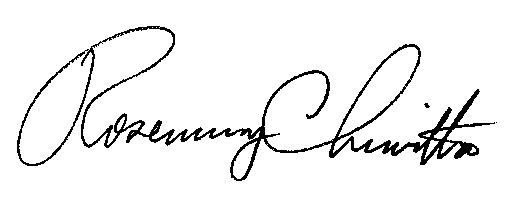 	Sincerely,	Rosemary Chiavetta	Secretarycc:	Marc Hoffer, TUS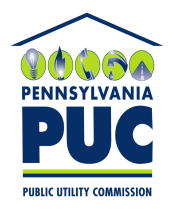  PUBLIC UTILITY COMMISSIONP.O. IN REPLY PLEASE REFER TO OUR FILE